        Long Term Overview                     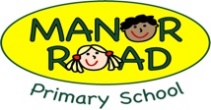 Class Year 4Autumn TermAutumn TermSpring TermSpring TermSummer TermSummer Term121212Guided ReadingFirework Maker’s DaughterA Medal for LeroyA Medal for LeroyMax and The MillionsMax and The MillionsVariety of GR texts and assessments MathsNumber to 10,000Addition and Subtraction within 10,000Mult and DivisionFurther Mult and DivisionGraphs FractionsTimeDecimals Money Mass, Volume and Length Area of Figures Position and Movement Geometry Roman NumeralsRevision / assessmentScienceElectricity NC Objectives: -identify common appliances that run on electricity -construct a simple series electrical circuit, identifying and naming its basic parts, including cells, wires, bulbs, switches and buzzers-identify whether or not a lamp will light in a simple series circuit, based on whether or not the lamp is part of a complete loop with a battery -recognise that a switch opens and closes a circuit and associate this with whether or not a lamp lights in a simple series circuit-recognise some common conductors and insulators, and associate metals with being good conductors.SoundNC Objectives:-identify how sounds are made, associating some of them with something vibrating-recognise that vibrations from sounds travel through a medium to the ear -find patterns between the pitch of a sound and features of the object that produced it -find patterns between the volume of a sound and the strength of the vibrations that produced it  -recognise that sounds get fainter as the distance from the sound source increases.Animals including humansNC Objectives: -describe the simple functions of the basic parts of the digestive system in humans -identify the different types of teeth in humans and their simple functions -construct and interpret a variety of food chains, identifying producers, predators and prey.Living things and their habitatsNC Objectives: -recognise that living things can be grouped in a variety of ways -explore and use classification keys to help group, identify and name a variety of living things in their local and wider environment -recognise that environments can change and that this can sometimes pose dangers to living things.States of matterNC Objectives: -compare and group materials together, according to whether they are solids, liquids or gases -observe that some materials change state when they are heated or cooled, and measure or research the temperature at which this happens in degrees Celsius (°C)  -identify the part played by evaporation and condensation in the water cycle and associate the rate of evaporation with temperature.History HistoryA local history studyThe Great Plague and Fire of London-a depth study linked to one of the British areas of study listed above -a study over time tracing how several aspects of national history are reflected in the locality (this can go beyond 1066) - a study of an aspect of history or a site dating from a period beyond 1066 that is significant in the localityHistoryThe achievements of the earliest civilizations -an overview of where and when the first civilizations appeared and a depth study of one of the following: Ancient Sumer; The Indus Valley; Ancient Egypt; The Shang Dynasty of Ancient ChinaHistoryA local history study Local architecture Geography GeographyRivers and water cyclesHuman and physical geography -describe and understand key aspects of physical geography, including: climate zones, biomes and vegetation belts, rivers, mountains, volcanoes and earthquakes, and the water cycle  -human geography, including: types of settlement and land use, economic activity including trade links, and the distribution of natural resources including energy, food, minerals and waterGeographyPlace knowledgeContrasting Regions- England and France-understand geographical similarities and differences through the study of human and physical geography of a region of the United Kingdom, a region in a European country, and a region within North or South AmericaGeographyGeographical skills and fieldwork Architecture in  Preston and Chorley-use maps, atlases, globes and digital/computer mapping to locate countries and describe features studied -use the eight points of a compass, four and six-figure grid references, symbols and key (including the use of Ordnance Survey maps) to build their knowledge of the United Kingdom and the wider world -use fieldwork to observe, measure, record and present the human and physical features in the local area using a range of methods, including sketch maps, plans and graphs, and digital technologies.Art ArtPortraits Pastels. Make informed choices in drawing inc. paper and media. -Alter and refine drawings and describe changes using art vocabulary. -Collect images and information independently in a sketchbook.-Use research to inspire drawings from memory and imagination.-Explore relationships between line and tone, pattern and shape, line and texture.ArtLandscape Painting-Make and match colours with increasing accuracy. -Use more specific colour language e.g. tint, tone, shade, hue. -Choose paints and implements appropriately. -Plan and create different effects and textures with paint according to what they need for the task.  -Show increasing independence and creativity with the painting process.ArtSculptures -Make informed choices about the 3D technique chosen.-Show an understanding of shape, space and form. -Plan, design, make and adapt models.  -Talk about their work understanding that it has been sculpted, modelled or constructed. -Use a variety of materials.D&TDT-understand and use electrical systems in their products [for example, series circuits incorporating switches, bulbs, buzzers and motors] -apply their understanding of computing to program, monitor and control their products.DT -Understanding contexts, users and purposes -Generating, developing, modelling and communicating ideas- select, use and explore a variety of materials, tools and techniques- identify the strengths and areas for development in their ideas and productsconsider the views of others, including intended users, to improve their workDTunderstand and apply the principles of a healthy and varied diet-prepare and cook a variety of predominantly savoury dishes using a range of cooking techniques-understand seasonality, and know where and how a variety of ingredients are grown, reared, caught and processed.RESikh Dharma Christianity (Light)GodHindu DharmaChristianity JesusJudaismIslamChristianity (Living the faith)PSHECore Skills UNIT 1Sex and RelationshipsUNIT 2Economic well-being and financial capability UNIT 3Taking PartUNIT 9Being DifferentUNIT 11Drugs, Alcohol and tobacco Awareness  UNIT 7ComputingCoding-use logical reasoning to explain how some simple algorithms work and to detect and correct errors in algorithms and programsInternet Safety -use technology safely, respectfully and responsibly; recognise acceptable/unacceptable behaviour; identify a range of ways to report concerns about content and contactKeyboard Skills-select, use and combine a variety of software (including internet services) on a range of digital devices to design and create a range of programs, systems and content that accomplish given goals, including collecting, analysing, evaluating and presenting data and informationResearch-use search technologies effectively, appreciate how results are selected and ranked, and be discerning in evaluating digital contentInternet-understand computer networks including the internet; how they can provide multiple services, such as the world wide web; and the opportunities they offer for communication and collaborationEmail and E-safety/Cyber bullying -use technology safely, respectfully and responsibly; recognise acceptable/unacceptable behaviour; identify a range of ways to report concerns about content and contact.MusicHaiku, music and performance (Theme: Hanami festivalHaiku, music and performance (Theme: Hanami festivalSamba & carnival sounds and instruments: South AmericaSamba & carnival sounds and instruments: South AmericaBody and tuned percussion: RainforestsBody and tuned percussion: RainforestsPEYear 3/4 Athletics ActivitiesYear 3/4 OAA - Team Work & Problem SolvingThe Plague DanceGymnastics 1Gymnastics 2Sparks Might Fly DanceDodgeballNet and Wall 1BasketballHandball Cricket and fielding Net and Wall 2Subject LinksGeography linked with Explanation Texts. (Water Cycle)History linked with Fairy Tales. (Pied Piper) History linked with Information Booklets. (Egypt)Art linked to Geography contrasting regions and ICT using Paint Music linked with HistoryScience linked with History – recognising environments changePersonalisationLake District London. Capital of EnglandPersuasion (adverts) are linked to likes and interests in Year 4 England and France. Links to language taught at Manor Road. Architecture in Preston and Chorley French linked to Science – Animals Preston and Chorley 